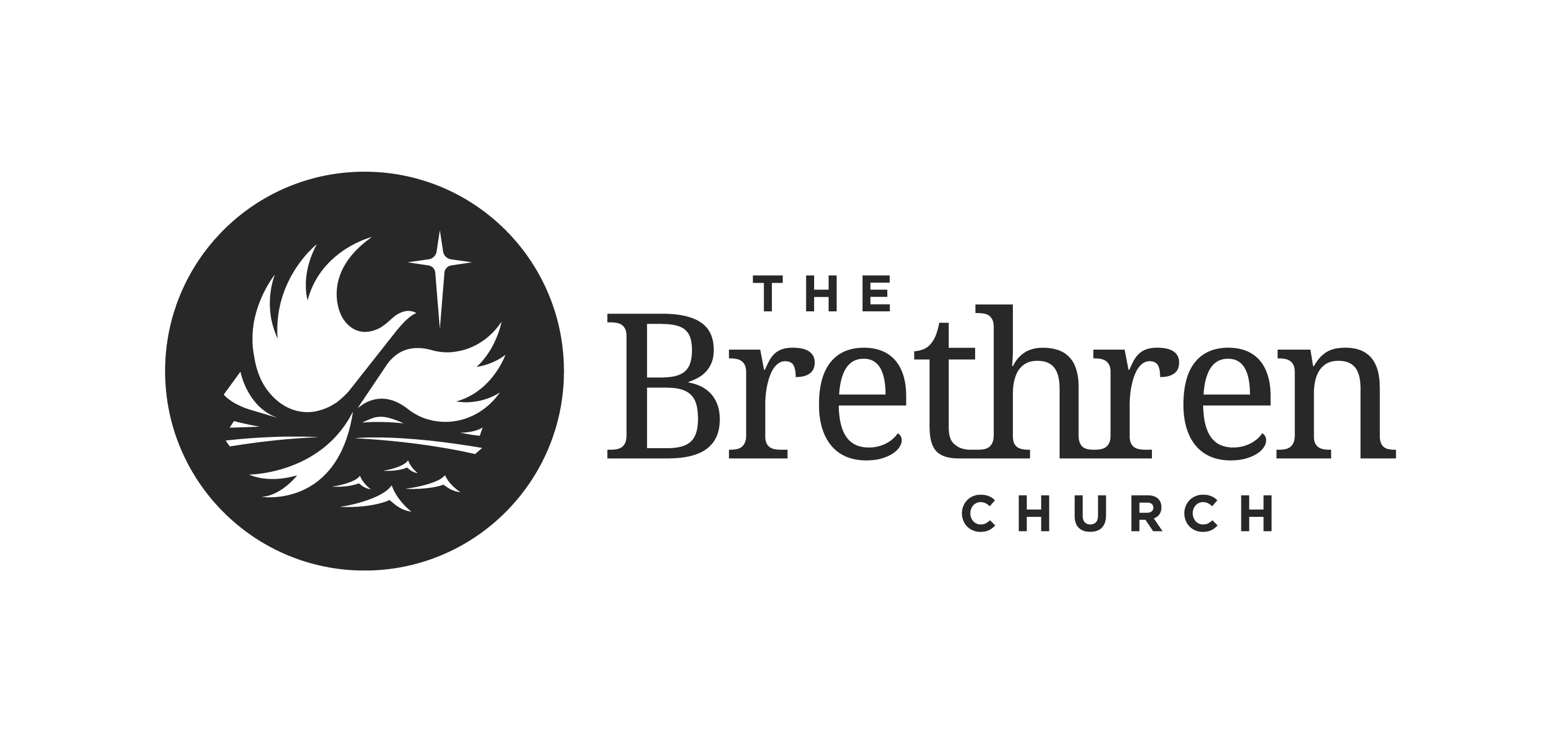 Manual of Licensing Procedures 2022 EditionTable of ContentsIntroduction to the 2022 Edition	3IMPORTANT INFORMATIONDigital Submission Guidelines	3Suggested Reference Documents for Candidates, Elders and Mentors	3Important Deadlines	4LICENSURE	Brethren Church Licensure Contact Form	6	Sequence of Events for Licensure & Ordination	6		Step 1: Pre-Licensure	6		Step 2: Licensure and Renewal	6		Recognition or Reinstatement of Ordination	7	Forms for Licensure	8	Licensure: Request for Initial Licensure by Local Church and Examination for		 Initial Licensure by Region and Annual Renewal by Region	8	Written Examination for Licensure	10		A: Personal Information	10		B: General Thoughts on Pastoral Ministry	11		C: Christian Experience and Call 	12		D. Doctrine: The Message of Brethren Ministry	13		E. The Mission of the Brethren Church	14		F. Vision of the National Brethren Church	14		G. The Core Values of the Brethren Church	15		H. The Role of the Pastor	17		I. Financial Health	17		J. Pastoral and Congregational Ethics Statements	17		K. Positions on Social, Self-Care and Ordination Issues	18		L. Required Readings and Coursework	19REGIONAL LEADERHIP TEAM RESOURCES	20	Licensure: Guidelines for Regional Oral Examination for Licensure	20	Licensure: Review Survey	22Introduction to the 2022 Edition	This edition is the result of the 2022 General Conference establishing licensure as a permanent status within pastoral ministry. IMPORTANT INFORMATIONA. DIGITAL SUBMISSION GUIDELINESAll documents will be submitted in either Word compatibility mode (.doc, .xls, .ppt, .pps) or Rich Text Format (.rtf) or adobe (.pdf)Tracking of candidates is easier if the following naming rules for files is used::Last Name, dash (-), then First Name of CandidateTitle of DocumentFour-digit yearDash (-) then two-digit monthOPTIONAL – Dash (-) then two-digit dayEX: Smith-Edward Ordination: Call to Ministry 2009-05-12.docDate is NOT NEEDED if document is not a report, although the date format above is still recommended.It is difficult to send by email large documents to some servers. It is therefore advisable to send multiple small files instead of a single large one.All audio will be sent in either MP3, MP4, WAV, or WMF formats or on a CD.All video will be sent in either AVI, MPEG, or WMV formats or on a DVD.B. REFERENCE DOUMENTS FOR CANDIDATES, ELDERS AND MENTORSManual of Commissioning ProceduresManual of Licensing ProceduresManual of Ordination ProceduresRequired Readings for Licensure or OrdinationBrethren Reading Program for OrdinationA Manual of Procedure of the Brethren ChurchManual of Pastoral and Congregational Procedures of the Brethren ChurchBrethren Positions on Social IssuesBrethren Pastor's HandbookBrethren Beliefs:NOTE: These documents contain guidelines and procedures that inform elders and congregations regarding Brethren ordination, governance, organizational structure, and discipline. It is highly recommended that these be in every elder’s library.C. IMPORTANT DEADLINES IN THE LICENSURE PROCESSThe Regional Leadership Team must meet and interview the person seeking licensure prior to their initial licensure. Any person serving as a sole or lead pastor of a Brethren church must be initially licensed by the region that supervises that church within six months of hire, if not already a Brethren licensed pastor or ordained elder. All parts of a licensed pastor’s written licensure exam packet, including all three Brethren intensive classes must be completed within two years of initial licensure. Brethren Church Licensure Contact FormRevised 10/10/2022 The candidate, the appropriate regional leadership team, and the presiding officer of the National Board of Oversight should maintain a copy of this form. The Candidate is ultimately responsible for the proper submission of all forms and materials. PLEASE SUBMIT FORMS DIGITALLY IF POSSIBLERegion Responsible for Oversight: _________________________________________________Name of Candidate: _____________________________________________________________
Mailing address :________________________________________________________________City, State, Zip Code: ____________________________________________________________
Phone: _______________________________	Fax: ___________________________ E-Mail: ______________________________________________________________________
Church Where Membership Held: __________________________________________________Church Currently Serving (or Seminary Year): ________________________________________
ALL CANDIDATES AND LICENSED PASTORS MUST HAVE A SUPERVISING ELDERName of Supervising Elder: _______________________________________________________ 
Mailing Address: _______________________________________________________________City, State, Zip Code: ____________________________________________________________
Phone: _______________________________	Fax: ___________________________ E-Mail: ______________________________________________________________________SEQUENCE OF EVENTS FOR LICENSINGRevised 10/10/2022PLEASE SUBMIT ALL DOCUMENTS DIGITALLY IF POSSIBLESTEP 1: PRE-LICENSURELocal church calls candidate and notifies RLT through appropriate form. Solo or Lead pastors not already licensed or ordained Brethren Pastors must begin application process within six (6) months of beginning ministry context. FORM TO BE USED: Licensure: Request for Initial Licensure by Local Church and RLT Examination for Initial Licensure and Annual Renewal of License –Date: ___/___/___Candidate completes Personal Information Section of Licensure Application FORM TO BE USED: LICENSURE: WRITTEN EXAMINATION (PART A) – Date: _____/____/____RLT examines, issues initial license, and notifies NBO. FORM TO BE USED: Licensure: Request for Initial Licensure by Local Church and RLT Examination for Initial Licensure and Annual Renewal of License –Date: ___/___/___STEP 2: LICENSURE AND RENEWAL~ Also includes recognition of ordination and reinstatement of ordination ~ Licensed pastor is assigned Supervising Elder who also reports to RLT annually on candidate progress.Regional Leadership completes Contact Form and maintains current information. FORM TO BE USED: Brethren Church Licensure Contact FormLicensed individual works on completion of Licensure written exam with annual review and re-licensure by RLT. All sections of Licensure Application must be completed within two (2) years of Initial Licensure, with progress expected in completing application each year. This includes completion of Brethren Intensives and all required readingsThe Regional Leadership Team is in communication with the Supervising Elder on the progress of the candidate each year, and during consideration of renewal of license annually.Regional Leadership Team meets with licensed pastor annually to review progress on written exam for first two years, and for continued supervision annually thereafter.Every three (3) years, the Regional Leadership will require the licensed pastor to respond to a survey focused on their personal and professional development and ministry effectiveness as part of their licensure review and will keep record of when each survey was completed. RECOGNITION OF PREVIOUS ORDINATION FROM ANOTHER DENOMINATIONOR REINSTATEMENT OF ORDINATION1. Should a licensed or ordained pastor of another denomination desire to become a licensed pastor or elder in The Brethren Church, that individual will need to meet the requirements for membership in a local congregation.2. In the case of the licensed pastor from another denomination, the local church may vote to request the Regional Leadership Team to consider licensure in the Brethren Church. Follow the outline as presented for licensure.3. In the case of the ordained pastor from another denomination, the local church may vote to   request that the Regional Leadership Team approve that person as a licensed pastor, during which a Brethren elder serves as an advisor. Again, follow the outline as presented for licensure.  An ordained elder from another denomination is expected to complete the process of licensure first, and then, if desired, the process for ordination. It is assumed that in this situation, the process of licensure and ordination will be accelerated, since many of the requirements will have already been completed, except for the Brethren Intensives and the written exams. The RLT may request to the NBO that the minimum one year of licensure before request for ordination be waived  4. In the case of a Brethren elder in “retired Status” who seeks to once again serve in active status, the local church may vote to have the Regional Leadership Team restore the person to active status. Once the Regional Leadership Team has met with the person, they may notify the NBO that they are being returned to active status. If the period of retirement has been longer than five years, The RLT, at their discretion, can request the person complete the Licensure and Ordination Written Exam requirements and appear before the NBO for review. 5. In the case of a Brethren elder whose ordination has lapsed for reasons of inactivity, a leave of absence or other circumstances, the local church may vote to request that the Regional Leadership Team approve that person as a licensed pastor for one year, during which a Brethren elder serves as an advisor. Again, follow the outline as presented in Step 2: Initial Licensing. After one year, the region may reinstate the ordination, or, at the region’s discretion, request NBO review before reinstatement. The Manual of Pastoral and Congregational Procedures of the Brethren Church has suggested guidelines.6. In the case of a Brethren elder whose ordination has been removed (defrocked), the Regional Leadership Team may, after completion of a developed plan for repentance and reconciliation and restoration, license the individual for a period of one year, with a Brethren elder serving as advisor. After one year, the region should request NBO review of the process and approval for reinstatement of ordination, using the same forms for initial ordination, but with the word “REINSTATEMENT” printed prominently across the top of all forms submitted. The Manual of Pastoral and Congregational Procedures of the Brethren Church has suggested guidelines.LICENSURE: REQUEST FOR INITIAL LICENSURE BY LOCAL CHURCH AND EXAMINATION FOR INITIAL LICENSURE BY REGION AND ANNUAL RENEWAL OF LICENSE BY REGION(Revised 10/10/2022)Completed by Local Church Issuing Call and Candidate and Regional Leadership TeamDate: ________________________________TO: The Regional Leadership Team of the ____________________________Region:____________________________________________________   is a member in good standingand full fellowship of the ______________________________________Brethren Churchlocated in _____________________________________________________________.The church affirmed its “call” to this candidate and now requests the RLT to examine for licensing (or renewal of licensing). This affirmation occurred at a congregational meeting on ____/______/_______/ (mm/dd/yyyy). The result of the secret ballot vote was ___ affirmative and ___ negative, with ____ qualified voters present. We believe this candidate for licensing to be sound in the faith, having the qualifications set forth in I Timothy 3:2-7 and Titus 1:5-9.Signed:Pastor:______________________________________________________________________Moderator: ___________________________________________________________________Secretary: _____________________________________________________________________Deacon(ess): __________________________________________________________________Deacon(ess): __________________________________________________________________Candidate:I hereby indicate my desire to be examined for licensingor the Gospel Ministry, anticipating future ordination in The Brethren ChurchSignature of Candidate: ____________________________________________ Date: _________Regional Approval and RenewalsThis candidate was examined by the Regional Leadership Team on the date below and approved for ministerial licensing for one year, unless revoked for cause. We are satisfied with the candidate’s faith, life, spiritual attainment, and personal fitness for ministry.Signed:Date of Regional Examination: ___________________________________RLT Chair: __________________________________________________RLT Member: _____________________________________________________________Mentor/Supervisor/RLT Member: ______________________________________________RENEWALS: Date: ______________________RLT Chair: ___________________________________Date: ______________________RLT Chair: ___________________________________ Date: _____________________RLT Chair: ___________________________________ Date: ______________________RLT Chair: ___________________________________ Date: ______________________RLT Chair: ___________________________________ Date: ______________________RLT Chair: ___________________________________Instructions: Local Church and Candidate complete form, then send to RLT. RLT completes form and sends a copy to NBO. RLT should review candidate’s progress annually, update this form, and send an updated copy to NBO.LICENSURE: WRITTEN EXAMINIATION(Revised 10/10/2022)NOTE: A COMPLETE RESUME’ WITH PICTURE IS TO BE COMPLETED IN ADDITION TO THIS FORMDate this profile was completed        -       -_____A. PERSONAL INFORMATIONName	_________________________________________      Date of Birth        -       - ________		Last		first		middle initial			   MM	DD  YYYYAddress (where to send correspondence)_____________________________________________________________		(Street Address)___________________________________  ________________  _________________(City)						(State) 			 (Zip Code)Telephone number:  ________-_________-_______ (H)  _______-________-______ (W)		         ________ - _________ - _________ (Mobile)Email: ___________________________@___________________Pastoral Status     	Region: ________________________________________ Congregation: ____________________________________		Date of Licensing	__________		______________________________Date of Ordination	__________		______________________________Date of Commissioning__________		______________________________If non-Brethren, please provide contact information for verification purposes.Name:Phone:Email:Current church membership _____________________________________________Current ministry position       _____________________________________________Family Description:  Single _____	Married _____ Divorced________ Widowed _____Spouse’s name _______________________ Date Married ____/______/_______Child(ren)’s name(s) _______________________________________________________________________________________________________________________Have you been married more than once? _______ (If yes, please explain circumstances using additional page)Current or recent community Involvements (please list with years served)Current district or denominational involvements (please list with years served)Number of years of full-time ministry as a licensed or ordained pastor_____ yrs. Part-time ministry will be prorated as one year of service for every two years of part-time work.REFERENCES: List the names and addresses of four people who are familiar with your pastoral ministry.  Name						Phone (day-time)	      (evening)1.____________________________________	______________ 	______________2.____________________________________	_______________	______________3.____________________________________	_______________	______________4.____________________________________	_______________	______________B. GENERAL THOUGHTS ABOUT PASTORAL MINISTRYWhat in your ministry has brought you the greatest level of satisfaction?What in your ministry has brought you the most frustration or disappointment?What do you hope to accomplish in your current context of ministry?Preferred Type of Pastoral Ministry – check all that apply:Full-time ____	    Part-time ____	Bi-vocational ____	Yoked (Two-point charge) ____Comments:C. CHRISTIAN EXPERIENCE and CALL1.  How long have you been a Christian? _______ yearsa. Under what circumstances did you become a Christian?b. When were you baptized?          _-        -           (date) in what church? ____________________________________________	by what method? ___________________________________________c. How long have you been a member of The Brethren Church? __________ yearsd. If you are married, is your spouse a member of The Brethren Church? Yes __ or No __2.  What experiences have you had in Christian work (non-pastoral in nature – Mission’s trips, retreats, conferences, church positions prior to pastoral ministry, etc.)? 3.  Why do you believe you have been called by the Lord to Christian ministry?4.  When and under what circumstances did you decide to offer your life for Christian ministry?5. If you are married, is your spouse in accord with your calling into ministry? 	Yes or No6. What is your present habit in devotional life, Bible study, Bible memorization, prayer, and reading (please share your practices in each area)?7.	What experiences have you had in personal efforts to lead others to an acceptance of Jesus Christ as Lord and Savior?8. What are your beliefs and practices about stewardship?9.	Do you give 10% of your income to the work of the Lord through the local church? What other ministries do you financially support?D. DOCTRINEWhat are your personal beliefs and struggles in relation to the following Statements? Indicate whether you agree completely, C, mostly M, or partially, P. Please explain your answer to any statements marked M or P on a separate sheet, including your reflections, appropriate scripture, and acknowledgement/agreement with stated Brethren positions where appropriate. You are also welcomed to comment on sections you mark C if you desire to comment or clarify your position _____ 1. Our motto: The Bible, the whole Bible, and nothing but the Bible._____ 2. The Authority and Integrity of the Holy Scriptures. The ministry of the Brethren Church, desires to bear testimony to the belief that God's supreme revelation has been made through Jesus Christ, a complete and authentic record of which revelation is the New Testament; and, to the belief that the Holy scriptures of the Old and New Testaments, as originally given, are the infallible record of the perfect, final and authoritative revelations of God's will, altogether sufficient in themselves as a rule of faith and practice._____ 3. The pre-existence, deity, and incarnation by virgin birth of Jesus Christ, the Son of God; The fall of Man, his consequent spiritual death and utter sinfulness, and the necessity of his new birth; The vicarious atonement of the Lord Jesus Christ through the shedding of His own blood; The resurrection of the Lord Jesus Christ in the body in which He suffered and died and His subsequent glorification at the right hand of God; _____ 4.  The justification by personal faith in the Lord Jesus Christ, of which obedience to the will of God and works of righteousness are the evidence and result; the resurrection of the dead, the judgment of the world, and the life everlasting of the just; _____ 5. The personality and deity of the Holy Spirit who indwells the Christian and is his Comforter and Guide; The personal and visible return of our Lord Jesus Christ from heaven as King of kings and Lord of lords; the glorious goal for which we are taught to watch, wait, and pray._____ 6. The Christian should 'be not conformed to this world, but be transformed by the renewing of the mind (non-conformity),' should not engage in carnal strife (non-resistance) and should 'swear not at all (non-swearing)._____ 7. The Christian should observe, as his duty and privilege, the ordinances of our Lord Jesus Christ, among which are: baptism of believers by Triune (Trine, ed.) Immersion, confirmation(laying on of hands); the Lord's Supper (love feast); the Communion of the Bread and Cup; the washing of the feet; and the anointing of the sick with oil.E. The Mission of The Brethren Church:The mission of The Brethren Church is to make disciples of Jesus Christ who, united in Christ, embrace and reflect God’s love and live in the transforming presence and power of the Holy Spirit. As a pastor, how do you understand this statement, and what are your responsibilities as a pastor to fulfill this mission?F. Vision for The National Brethren Church: Est. 7/2017We will be a movement of regionally organized vibrant congregations fulfilling our shared mission.We will accomplish this vision by:Establishing Healthy Regional StructuresImproving Organizational Relationships Providing Equitable Care for Leaders and CongregationsDeveloping Leaders at All LevelsEstablishing New, Sustainable, Healthy CongregationsContinuing to Nurture Our Global PartnershipsWhat role as a pastor to you believe you play in fulfilling this vision?G. The Brethren Church’s Six Core Values:How do you as a pastor see yourself living out each of these core values?Contextual Brethren LifeSummary: We are guided by traditions and values that shape our identity as The Brethren Church, but we seek to apply these traditions and values in ways that fit our context. Incarnational Ministry 	Summary: Just as God’s reign was ushered into the world by God becoming one of us (John 1:14-18), so we also practice ministry by immersing ourselves in the contexts to which God has called us. Such incarnational ministry is articulated in Paul’s statement, “I have become all things to all, in order that by all means I might save some" (1 Cor. 9:22b). Responsible Stewardship	Summary: We recognize our responsibility to act as stewards of all that God has given us as The Brethren Church. The ultimate goal of our stewardship is to bear witness to God’s Kingdom throughout creation. This commitment to stewardship extends to all areas of our shared life together. Intentional Kingdom Witness	Summary: We recognize that we are called to bear witness to the Kingdom of God to our neighbors and to the ends of the earth (Acts 1:7). We understand that we should be actively pursuing opportunities to advance the Kingdom in all the places we find ourselves: locally, regionally, nationally, and globally. As Brethren led by the Spirit, we join together to extend the Brethren witness through the multiplication of disciples, leaders, and churches. Servant Leadership	Summary: We understand leadership to be to be the ability of a person or group to influence others toward achieving shared goals. Following Jesus’ example, leaders in The Brethren Church consider themselves servants of both God and the people around them. We identify and promote the development of leaders at all levels of the church, both lay and ministerial. Biblical and Spiritual Formation	Summary: We are committed to being transformed into the likeness of Jesus through submission and obedience to Scripture and through the transforming power of the Holy Spirit. H. UNDERSTANDING THE ROLE OF THE PASTORUnderstanding the Role of the pastor in the Brethren Church is vital for the future of the church, both locally and nationally. What do you believe is the role of the pastor within the national church?I. FINANCIAL HEALTH1. Do you have financial obligations and debts which may hinder your ministry? 	Yes or No2. Do you make regular contributions to a retirement account? 	Yes or No3. Do you have adequate life insurance to help cover your family’s financial	Yes/No/Not sureneeds in the case of your death?4.  Do you have adequate medical insurance through your or your spouse’scurrent employer?	Yes or NoJ. PASTORAL AND CONGREGATIONAL ETHICS STATEMENTS1.  I have read the current pastoral ethics statement and affirm its content.       SEE REQUIRED READINGS	___ (initial if true)2.  I have read the current congregational ethics statements (1987 version) and affirm its content.  SEE REQUIRED READINGS	_____ (initial if true)3, Have you ever been convicted of a felony or misdemeanor,other than traffic offenses? 	Yes or No      If yes, please explain:4. A CRIMINAL BACKGROUND CHECK MUST BE SUBMITTED WITH THIS        DOCUMENT  5.  Has a formal complaint of ethical misconduct, ever been         filed against you?  	Yes or No	If yes, please explain how the case was resolved:K. POSITIONS ON SOCIAL, SELF-CARE and ORDINATION ISSUESWhat are your personal beliefs and struggles in relation to the following Statements? Indicate whether you agree completely, C, mostly M, or partially, P. Please explain your answer to any statements marked M or P on a separate sheet, including your reflections, appropriate scripture, and acknowledgement/agreement with stated Brethren positions where appropriate. You are also welcomed to comment on sections you mark C if you desire to comment or clarify your position SEE REQUIRED READING FOR BRETHREN POSITIONS ON SOCIAL ISSUES, ORDINATION OF PERSONS OF DIVORCE AND ORDINATION OF WOMEN._____ Addictions (Drugs, Alcohol, Gambling, and Pornography)  _____ Consumption and Wealth						 _____ Issues of Life and Death						 _____ Immigration_____ Poverty and Racial Inequality 					_____ Sexuality 							_____ Stewardship of Creation 					_____ Peace and War_____ Ordination of Persons of Divorce_____ Ordination of WomenL.  REQUIRED READINGS AND COURSEWORKThe Board of Oversight requires competency of all applicants for licensure. Therefore, a study list has been prepared to outline requirements for this process.I have read and reviewed with my supervising elder all the items in the Required Readings for Licensure and Ordination Document.Candidate Initials: _____________Date: ______/________/________Supervising Elder Initials: _____________ Dare: _____/__________/_______I have completed the intensive course in Brethren History: (Attach Certificate)Candidate Initials: _____________Date: ______/________/________Supervising Elder Initials: _____________ Dare: _____/__________/_______I. have completed the intensive course in Brethren Doctrine: (Attach Certificate)Candidate Initials: _____________Date: ______/________/________Supervising Elder Initials: _____________ Dare: _____/__________/_______I have completed the intensive course in Brethren Polity: (Attach Certificate)Candidate Initials: _____________Date: ______/________/________Supervising Elder Initials: _____________ Dare: _____/__________/_______READ THROUGH THE BIBLEI certify that I have read through the entire Bible, either chronologically or systematically									Initial_______READING SINCE INITIAL LICENSUREPlease list the books you have read in the areas indicated since your initial licensure. Include, title, author, and year read for each item. NOTE TO NON- DEGREE APLICANTS ALSO COMPLETING THE READING PROGRAM: If you are a non-degree applicant, these are works which you have read but were not required to write any report or paper for your region. Works which the region required or received a paper or reflective response should be included in your Reading Program materials.PREACHING AND WORSHIPCOUNSELINGCHURCH GROWTH AND MANAGEMENTBIBLICAL STUDIESCHRISTIAN EDUCATION & YOUTHCHRISTIAN CLASSICS ONTEMPORARYLICENSURE: GUIDELINES FOR REGIONAL ORAL EXAMINATION FOR LICENSURE(revised 10/10/2022)The Oral Examination is designed for a group interview before the Regional Leadership Team. Any information that is requested by the Written Exam for Licensure, Personal Information and Pastoral Profile is considered appropriate areas of discussion. It is understood that not every area may be considered, but that the RLT has the freedom to select questions and to ask additional questions. Additionally, the candidate may be asked questions in the following areas not covered in the Written Exam or Ordination: Personal Information and Pastoral Profile, so the candidate may wish to review these areas prior to any Oral Examination.Those who are conducting the Oral Exam are encouraged to have available some time prior to the interview the candidate’s Written Exam for Licensure, Personal Information and Pastoral Profile. The completion of the Written Exam for licensure is required within two years of initial Licensure and can be an important source for questions during the Oral Exam.This Oral Examination is to occur every year after initial licensure, with the Region re-certifying Licensure each year after a proper examination of the candidate. Additional Possible Areas of Discussion:1) Childhood impacts on personal development2) Spiritual condition of parents and their relationship to the church3) Share your personal spiritual journey4) Demonstrate the steps used to lead someone to Christ, including scriptures normally used.5) Describe the most influential person in your life.6) Describe your current spiritual disciplines.7) Describe your current relationship with your local church.8) State your personal and professional life goals.9) Name the five (5) main objectives you have for your life.10) State why you feel called to ministry in The Brethren Church instead some other group.11) Please state your views in the areas of the field of Bibliology (Revelation, Inspiration, Canon, Authority, Infallibility and Inerrancy, The relationship between the Old Testament and the New Testament, Principles of Biblical Interpretation).12) Please state your views in the areas of the field of Theology (Trinity, Attributes).13) Please state your views in the areas of the field of Anthropology (Human Nature, Sin, relationship to God).14) Please state your views in the areas of the field of Christology (Virgin Birth, Trinitarian Views, Humanity and Deity of Jesus Christ, Lordship).15) Please state your views in the areas of the field of Pneumatology (Work of the Holy Spirit, Spiritual Gifts).16) Please state your views in the areas of the field of Soteriology (Justification, Adoption, Regeneration, Eternal Security, Calling, Election, Predestination, and Foreknowledge).17) Please state your views in the areas of the field of Ecclesiology (Nature of Church, Relationship of Church to Israel, Church Polity, Ordinances, Practices, Elders, Deacons, 18) Please state your views in the areas of the field of Brethren Distinctives (Communion, Feet-Washing, Baptism, Anointing, Confirmation, Nonconformity, Nonviolence, and Nonswearing).19) Please state your views in the areas of the field of Eschatology (Rapture, Tribulation, Millennial Reign, and Prophecy).20) Please state your views in the areas of the field of Demonology (Possession, Exorcism, Spiritual Warfare, Personhood, and Existence).21) Share your views on issues of current social concern (Women’s Rights, Abortion, War, other areas covered in the Written Application or Ordination: Resume’ and Pastoral Profile).22) Share your views on issues of current religious concern (Women in Ministry, Charismatic Movement, Church Growth Movement, Cults and the Occult, Church and State Issues). 23) Share your personal insights from any of the areas listed in the Written Exam dealing with your personal Philosophy of Ministry.LICENSURE: REVIEW SURVEYThis review will happen the first year a Brethren Pastor/Elder serves in a local congregation and then every three years thereafter.Write a paragraph for each of the questions below. You may be contacted by a member of the Regional Leadership Team to discuss your responses. 1. What have you been reading? What individuals are you following on other sources (podcasts, blogs, social media)?2. What special events and conferences have you attended (including Brethren events)?3. What are you reading devotionally? How are you growing spiritually?4. What are you doing for your self-care? (mental, emotional, physical, marriage, family)5. What is your relationship with the people of your church?6. What other Brethren pastors, leaders or congregations have you been in relationship with?7. We want to help you in your ministerial and spiritual growth. What areas can we walk alongside you in? How can we resource you better?8. Please give us your current address, cell phone, and e-mail to make sure our records are completely up to date.